السؤال الأول :  أكملي الفراغات التالية مستعينة بالكلمات الآتية : (  التجويد اصطلاحا  ـــــ  التنوين ـــــ  الإظهار )..................................  نون ساكنة زائدة تلحق آخر الاسم لفظًا لا خطًا , ووصلاً لا وقفًا  ........................... ...    هو إعطاء كلمات القرآن الكريم وحروفه حقها دون زيادة أو نقصان ..................................  هو إخراج النون الساكنة والتنوين عند أحد حروف الحلق من غير غنة ولا تشديد .السؤال الثاني : اختاري الإجابة الصحيحة فيما يلي :السؤال الثالث : أكملي خريطة المفاهيم التالية  : نوزارة التعليم  ـــ   إدارة  التعليم  بــ ...............الابتدائية ......... 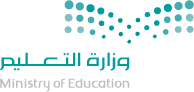 المادة:التجويد وزارة التعليم  ـــ   إدارة  التعليم  بــ ...............الابتدائية ......... الصف:خامسوزارة التعليم  ـــ   إدارة  التعليم  بــ ...............الابتدائية ......... أسئلة الاختبار لمادة التجويد منتصف الفصل الدراسي الأول للعام الدراسي 1444هـاسم الطالبة  ..........................................من الأدب مع المصحف الشريف  :من الأدب مع المصحف الشريف  :عدم مس المصحف إلا على طهارةمس المصحف دون طهارةالأوراق الممزقة من المصحف الشريف ينبغي :الأوراق الممزقة من المصحف الشريف ينبغي :أن تحرق أو تدفن في مكان طاهر أو نرفع في مكان مناسبأن توضع في أي مكان .يعد علم التجويد من أشرف العلوم لــــــ :يعد علم التجويد من أشرف العلوم لــــــ :تعلقه بعلم الطب والجراحة .لتعلقه بكتاب الله تعالى .هي نون لا حركة لها  هو تعريف :هي نون لا حركة لها  هو تعريف :التجويد لغةالنون الساكنة  .الحكم في قوله تعالى (  أَنْعَمْت ) :الحكم في قوله تعالى (  أَنْعَمْت ) :إظهارإدغام